※Odyssey CBT用※　VBAエキスパート　試験申込書■個人情報の利用目的当試験会場は、株式会社オデッセイ コミュニケーションズから委託を受け、試験を運営しています。申込書に記入された個人情報は、株式会社オデッセイ コミュニケーションズが収集し、お客様が申込まれた資格試験の実施運営のみに利用します。なお、各試験の受験時に登録される個人情報については、受験時に提示されるプライバシーポリシーに基づき取り扱われます。この申込書を試験会場へ提出すると、上記利用目的に同意いただいたものとみなします。個人情報の取扱いに関する情報やお問合せ窓口は、株式会社オデッセイ コミュニケーションズのプライバシーポリシー（ https://www.odyssey-com.co.jp/privacy/ ）をご覧ください。※太枠内は必須項目です。□欄はチェック（✔）を記入してください。■受験料振込先 *受験チケット利用分の試験代金はお振込み不要です。 鹿児島銀行　本店　　普通口座　　口座番号：2271830  口座名義：株式会社フォーエバー■再受験に関するルール合否に関わらず、同一科目に対して2回目の受験については制限がありませんが、3回目以降の受験は、前回の試験終了時間から7日間（168時間）は受験することができません。例えば、2回目の試験終了時間が11月1日(木)15時の場合、3回目は11月8日(木)15時以降に受験が可能となります。■注意事項を確認し、□欄にチェック（✔）を記入してください。　試験日の10日前までに受験料をお振込ください。振込み手数料は、お客様の負担となります。　申込後のキャンセル、返金、科目・バージョン、試験日の変更はできません。　試験当日は、写真付の身分証明書を必ずお持ちください。（コピー不可）　試験開始時間に遅れた場合、欠席扱いとなり受験はできません。受験料の返金もできません。試験開始時間15分前までにご来場ください。 受験には、Odyssey IDの登録が必要です。https://cbt.odyssey-com.co.jp/ より取得してください。 過去にOdyssey IDを取得したことがある方は、取得済のOdyssey IDでご受験ください。　試験当日に未成年の方は、保護者の同意を得てお申込みください。個人情報の利用目的に同意し、注意事項を確認しました。上記のとおり試験を申し込みます。署名：　　　　　　　　　　　　　　　　　　　　　　　　　　　　　　　　　　署名日：　　　　年　　　月　　　日株式会社フォーエバー　試験会場のご案内※試験予約時間の15分前までに必ずお越し下さい。【VBAエキスパート割引受験制度の対象】マイクロソフト オフィス スペシャリスト（MOS）、IC3、VBAエキスパート、コンタクトセンター検定試験、ビジネス統計スペシャリストの資格を1つでも取得している方。※MOS2013上級レベルの場合、単科目合格でなく、資格取得していること（Part1とPart2の2科目合格）が条件となります。※IC3の場合、単科目合格でなく、資格取得していること（3科目合格、または2科目合格＋キーアプリ免除制度利用）が条件となります。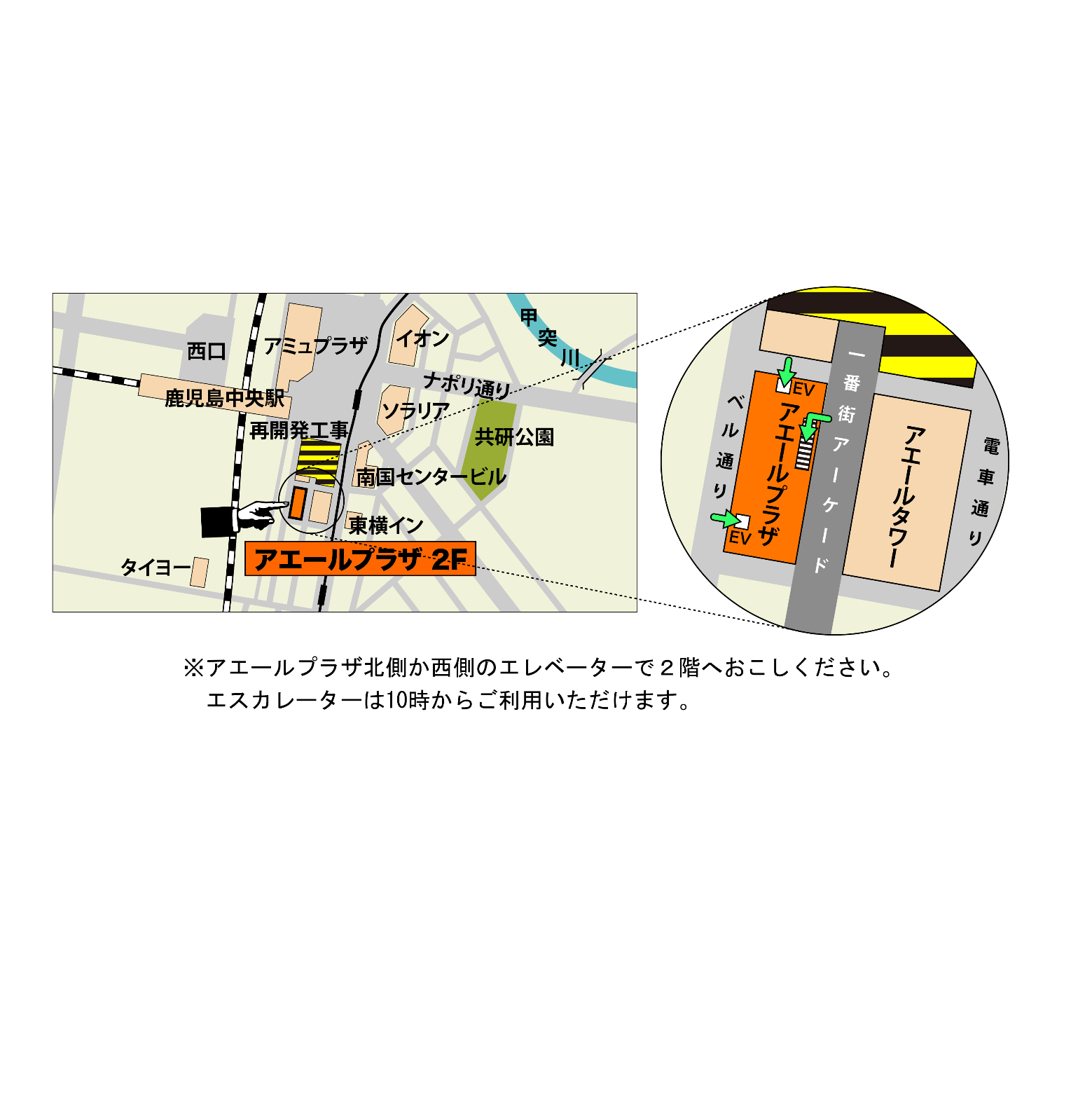 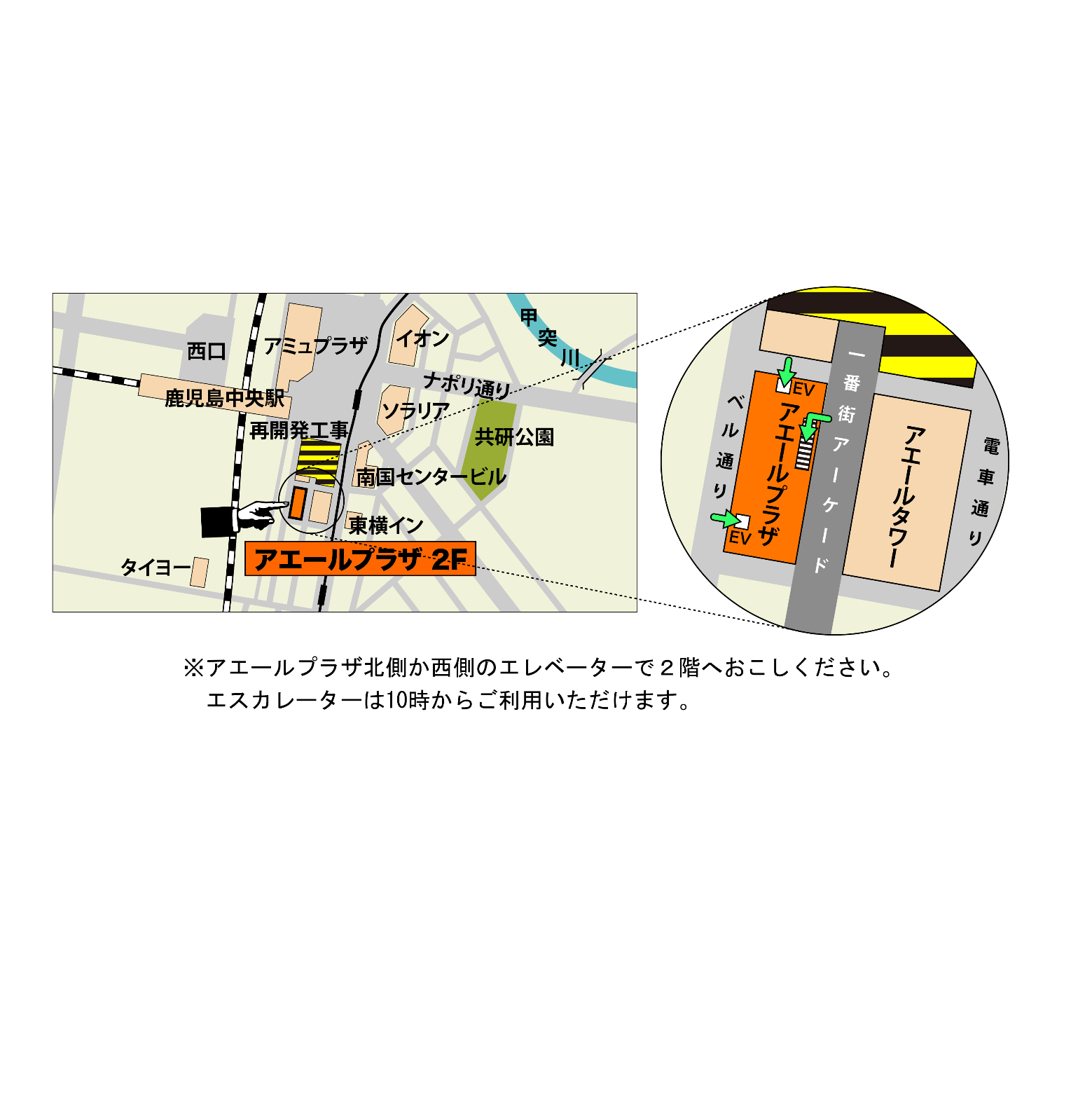 希望試験日時【第一希望】 　　　　年　　　月　　　日（　　　）【時間】　　　：　　【第二希望】 　　　　年　　　月　　　日（　　　）【時間】　　　：　　（右枠の試験スケジュールから選択）     【第一希望】 　　　　年　　　月　　　日（　　　）【時間】　　　：　　【第二希望】 　　　　年　　　月　　　日（　　　）【時間】　　　：　　（右枠の試験スケジュールから選択）     【第一希望】 　　　　年　　　月　　　日（　　　）【時間】　　　：　　【第二希望】 　　　　年　　　月　　　日（　　　）【時間】　　　：　　（右枠の試験スケジュールから選択）     【第一希望】 　　　　年　　　月　　　日（　　　）【時間】　　　：　　【第二希望】 　　　　年　　　月　　　日（　　　）【時間】　　　：　　（右枠の試験スケジュールから選択）     【第一希望】 　　　　年　　　月　　　日（　　　）【時間】　　　：　　【第二希望】 　　　　年　　　月　　　日（　　　）【時間】　　　：　　（右枠の試験スケジュールから選択）     【第一希望】 　　　　年　　　月　　　日（　　　）【時間】　　　：　　【第二希望】 　　　　年　　　月　　　日（　　　）【時間】　　　：　　（右枠の試験スケジュールから選択）     【第一希望】 　　　　年　　　月　　　日（　　　）【時間】　　　：　　【第二希望】 　　　　年　　　月　　　日（　　　）【時間】　　　：　　（右枠の試験スケジュールから選択）     試験スケジュール試験スケジュール試験スケジュール試験スケジュール試験スケジュール試験スケジュール試験スケジュール試験スケジュール試験スケジュール試験スケジュール試験スケジュール試験スケジュール試験スケジュール試験スケジュール希望試験日時【第一希望】 　　　　年　　　月　　　日（　　　）【時間】　　　：　　【第二希望】 　　　　年　　　月　　　日（　　　）【時間】　　　：　　（右枠の試験スケジュールから選択）     【第一希望】 　　　　年　　　月　　　日（　　　）【時間】　　　：　　【第二希望】 　　　　年　　　月　　　日（　　　）【時間】　　　：　　（右枠の試験スケジュールから選択）     【第一希望】 　　　　年　　　月　　　日（　　　）【時間】　　　：　　【第二希望】 　　　　年　　　月　　　日（　　　）【時間】　　　：　　（右枠の試験スケジュールから選択）     【第一希望】 　　　　年　　　月　　　日（　　　）【時間】　　　：　　【第二希望】 　　　　年　　　月　　　日（　　　）【時間】　　　：　　（右枠の試験スケジュールから選択）     【第一希望】 　　　　年　　　月　　　日（　　　）【時間】　　　：　　【第二希望】 　　　　年　　　月　　　日（　　　）【時間】　　　：　　（右枠の試験スケジュールから選択）     【第一希望】 　　　　年　　　月　　　日（　　　）【時間】　　　：　　【第二希望】 　　　　年　　　月　　　日（　　　）【時間】　　　：　　（右枠の試験スケジュールから選択）     【第一希望】 　　　　年　　　月　　　日（　　　）【時間】　　　：　　【第二希望】 　　　　年　　　月　　　日（　　　）【時間】　　　：　　（右枠の試験スケジュールから選択）     09：4011：3009：4011：3009：4011：3009：4011：3009：4011：3009：4011：3009：4011：3009：4011：3014：1016：0014：1016：0014：1016：0014：1016：0014：1016：0014：1016：00フリガナ名前姓)　姓)　姓)　姓)　名）　名）　名）　名）　名）　名）　名）　名）　名）　名）　名）　名）　名）　名）　名）　名）　名）　生年月日西暦　　　　　年　　　月　　　日西暦　　　　　年　　　月　　　日西暦　　　　　年　　　月　　　日西暦　　　　　年　　　月　　　日西暦　　　　　年　　　月　　　日西暦　　　　　年　　　月　　　日西暦　　　　　年　　　月　　　日西暦　　　　　年　　　月　　　日西暦　　　　　年　　　月　　　日西暦　　　　　年　　　月　　　日西暦　　　　　年　　　月　　　日西暦　　　　　年　　　月　　　日西暦　　　　　年　　　月　　　日西暦　　　　　年　　　月　　　日西暦　　　　　年　　　月　　　日西暦　　　　　年　　　月　　　日西暦　　　　　年　　　月　　　日西暦　　　　　年　　　月　　　日西暦　　　　　年　　　月　　　日西暦　　　　　年　　　月　　　日西暦　　　　　年　　　月　　　日住所〒　　　　-〒　　　　-〒　　　　-〒　　　　-〒　　　　-〒　　　　-〒　　　　-〒　　　　-〒　　　　-〒　　　　-〒　　　　-〒　　　　-〒　　　　-〒　　　　-〒　　　　-〒　　　　-〒　　　　-〒　　　　-〒　　　　-〒　　　　-〒　　　　-住所電話番号自宅：自宅：自宅：自宅：携帯電話：携帯電話：携帯電話：携帯電話：携帯電話：携帯電話：携帯電話：携帯電話：携帯電話：携帯電話：携帯電話：携帯電話：携帯電話：携帯電話：携帯電話：携帯電話：携帯電話：メールアドレス 割引　　取得資格（必須）：割引価格は、MOS、IC3、VBAエキスパート、コンタクトセンター検定試験、ビジネス統計スペシャリストの資格を1つでも取得している方に適用されます。試験当日、合格を証明できる書類を持参、もしくはデジタル認定証を提示してください。 割引　　取得資格（必須）：割引価格は、MOS、IC3、VBAエキスパート、コンタクトセンター検定試験、ビジネス統計スペシャリストの資格を1つでも取得している方に適用されます。試験当日、合格を証明できる書類を持参、もしくはデジタル認定証を提示してください。 割引　　取得資格（必須）：割引価格は、MOS、IC3、VBAエキスパート、コンタクトセンター検定試験、ビジネス統計スペシャリストの資格を1つでも取得している方に適用されます。試験当日、合格を証明できる書類を持参、もしくはデジタル認定証を提示してください。 割引　　取得資格（必須）：割引価格は、MOS、IC3、VBAエキスパート、コンタクトセンター検定試験、ビジネス統計スペシャリストの資格を1つでも取得している方に適用されます。試験当日、合格を証明できる書類を持参、もしくはデジタル認定証を提示してください。 割引　　取得資格（必須）：割引価格は、MOS、IC3、VBAエキスパート、コンタクトセンター検定試験、ビジネス統計スペシャリストの資格を1つでも取得している方に適用されます。試験当日、合格を証明できる書類を持参、もしくはデジタル認定証を提示してください。 割引　　取得資格（必須）：割引価格は、MOS、IC3、VBAエキスパート、コンタクトセンター検定試験、ビジネス統計スペシャリストの資格を1つでも取得している方に適用されます。試験当日、合格を証明できる書類を持参、もしくはデジタル認定証を提示してください。 割引　　取得資格（必須）：割引価格は、MOS、IC3、VBAエキスパート、コンタクトセンター検定試験、ビジネス統計スペシャリストの資格を1つでも取得している方に適用されます。試験当日、合格を証明できる書類を持参、もしくはデジタル認定証を提示してください。 割引　　取得資格（必須）：割引価格は、MOS、IC3、VBAエキスパート、コンタクトセンター検定試験、ビジネス統計スペシャリストの資格を1つでも取得している方に適用されます。試験当日、合格を証明できる書類を持参、もしくはデジタル認定証を提示してください。 割引　　取得資格（必須）：割引価格は、MOS、IC3、VBAエキスパート、コンタクトセンター検定試験、ビジネス統計スペシャリストの資格を1つでも取得している方に適用されます。試験当日、合格を証明できる書類を持参、もしくはデジタル認定証を提示してください。 割引　　取得資格（必須）：割引価格は、MOS、IC3、VBAエキスパート、コンタクトセンター検定試験、ビジネス統計スペシャリストの資格を1つでも取得している方に適用されます。試験当日、合格を証明できる書類を持参、もしくはデジタル認定証を提示してください。 割引　　取得資格（必須）：割引価格は、MOS、IC3、VBAエキスパート、コンタクトセンター検定試験、ビジネス統計スペシャリストの資格を1つでも取得している方に適用されます。試験当日、合格を証明できる書類を持参、もしくはデジタル認定証を提示してください。 割引　　取得資格（必須）：割引価格は、MOS、IC3、VBAエキスパート、コンタクトセンター検定試験、ビジネス統計スペシャリストの資格を1つでも取得している方に適用されます。試験当日、合格を証明できる書類を持参、もしくはデジタル認定証を提示してください。 割引　　取得資格（必須）：割引価格は、MOS、IC3、VBAエキスパート、コンタクトセンター検定試験、ビジネス統計スペシャリストの資格を1つでも取得している方に適用されます。試験当日、合格を証明できる書類を持参、もしくはデジタル認定証を提示してください。 割引　　取得資格（必須）：割引価格は、MOS、IC3、VBAエキスパート、コンタクトセンター検定試験、ビジネス統計スペシャリストの資格を1つでも取得している方に適用されます。試験当日、合格を証明できる書類を持参、もしくはデジタル認定証を提示してください。 割引　　取得資格（必須）：割引価格は、MOS、IC3、VBAエキスパート、コンタクトセンター検定試験、ビジネス統計スペシャリストの資格を1つでも取得している方に適用されます。試験当日、合格を証明できる書類を持参、もしくはデジタル認定証を提示してください。 割引　　取得資格（必須）：割引価格は、MOS、IC3、VBAエキスパート、コンタクトセンター検定試験、ビジネス統計スペシャリストの資格を1つでも取得している方に適用されます。試験当日、合格を証明できる書類を持参、もしくはデジタル認定証を提示してください。 割引　　取得資格（必須）：割引価格は、MOS、IC3、VBAエキスパート、コンタクトセンター検定試験、ビジネス統計スペシャリストの資格を1つでも取得している方に適用されます。試験当日、合格を証明できる書類を持参、もしくはデジタル認定証を提示してください。 割引　　取得資格（必須）：割引価格は、MOS、IC3、VBAエキスパート、コンタクトセンター検定試験、ビジネス統計スペシャリストの資格を1つでも取得している方に適用されます。試験当日、合格を証明できる書類を持参、もしくはデジタル認定証を提示してください。 割引　　取得資格（必須）：割引価格は、MOS、IC3、VBAエキスパート、コンタクトセンター検定試験、ビジネス統計スペシャリストの資格を1つでも取得している方に適用されます。試験当日、合格を証明できる書類を持参、もしくはデジタル認定証を提示してください。 割引　　取得資格（必須）：割引価格は、MOS、IC3、VBAエキスパート、コンタクトセンター検定試験、ビジネス統計スペシャリストの資格を1つでも取得している方に適用されます。試験当日、合格を証明できる書類を持参、もしくはデジタル認定証を提示してください。 割引　　取得資格（必須）：割引価格は、MOS、IC3、VBAエキスパート、コンタクトセンター検定試験、ビジネス統計スペシャリストの資格を1つでも取得している方に適用されます。試験当日、合格を証明できる書類を持参、もしくはデジタル認定証を提示してください。 一般　　勤務先名（任意）： 一般　　勤務先名（任意）： 一般　　勤務先名（任意）： 一般　　勤務先名（任意）： 一般　　勤務先名（任意）： 一般　　勤務先名（任意）： 一般　　勤務先名（任意）： 一般　　勤務先名（任意）： 一般　　勤務先名（任意）： 一般　　勤務先名（任意）： 一般　　勤務先名（任意）： 一般　　勤務先名（任意）： 一般　　勤務先名（任意）： 一般　　勤務先名（任意）： 一般　　勤務先名（任意）： 一般　　勤務先名（任意）： 一般　　勤務先名（任意）： 一般　　勤務先名（任意）： 一般　　勤務先名（任意）： 一般　　勤務先名（任意）： 一般　　勤務先名（任意）：※Odyssey CBT用※　科目（試験時間）※受験科目の試験価格欄にチェックを記入してください※Odyssey CBT用※　科目（試験時間）※受験科目の試験価格欄にチェックを記入してください※Odyssey CBT用※　科目（試験時間）※受験科目の試験価格欄にチェックを記入してください試験価格（消費税10%込）試験価格（消費税10%込）試験価格（消費税10%込）受験チケット番号（チケット利用時のみ左詰で記入）受験チケット番号（チケット利用時のみ左詰で記入）受験チケット番号（チケット利用時のみ左詰で記入）受験チケット番号（チケット利用時のみ左詰で記入）受験チケット番号（チケット利用時のみ左詰で記入）受験チケット番号（チケット利用時のみ左詰で記入）受験チケット番号（チケット利用時のみ左詰で記入）受験チケット番号（チケット利用時のみ左詰で記入）受験チケット番号（チケット利用時のみ左詰で記入）受験チケット番号（チケット利用時のみ左詰で記入）受験チケット番号（チケット利用時のみ左詰で記入）受験チケット番号（チケット利用時のみ左詰で記入）受験チケット番号（チケット利用時のみ左詰で記入）受験チケット番号（チケット利用時のみ左詰で記入）受験チケット番号（チケット利用時のみ左詰で記入）受験チケット番号（チケット利用時のみ左詰で記入）※Odyssey CBT用※　科目（試験時間）※受験科目の試験価格欄にチェックを記入してください※Odyssey CBT用※　科目（試験時間）※受験科目の試験価格欄にチェックを記入してください※Odyssey CBT用※　科目（試験時間）※受験科目の試験価格欄にチェックを記入してください割引一般一般受験チケット番号（チケット利用時のみ左詰で記入）受験チケット番号（チケット利用時のみ左詰で記入）受験チケット番号（チケット利用時のみ左詰で記入）受験チケット番号（チケット利用時のみ左詰で記入）受験チケット番号（チケット利用時のみ左詰で記入）受験チケット番号（チケット利用時のみ左詰で記入）受験チケット番号（チケット利用時のみ左詰で記入）受験チケット番号（チケット利用時のみ左詰で記入）受験チケット番号（チケット利用時のみ左詰で記入）受験チケット番号（チケット利用時のみ左詰で記入）受験チケット番号（チケット利用時のみ左詰で記入）受験チケット番号（チケット利用時のみ左詰で記入）受験チケット番号（チケット利用時のみ左詰で記入）受験チケット番号（チケット利用時のみ左詰で記入）受験チケット番号（チケット利用時のみ左詰で記入）受験チケット番号（チケット利用時のみ左詰で記入）ベーシック
レベルベーシック
レベルExcel VBA Basic （50分）11,880円13,200円13,200円ベーシック
レベルベーシック
レベルAccess VBA Basic （50分）11,880円13,200円13,200円スタンダード
レベルスタンダード
レベルExcel VBA Standard （50分）13,420円14,850円14,850円スタンダード
レベルスタンダード
レベルAccess VBA Standard （60分）13,420円14,850円14,850円